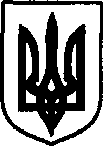 УКРАЇНАДунаєвецька міська рада VII скликанняР І Ш Е Н Н ЯТридцять сьомої сесії22 червня 2018 р.                                         Дунаївці                                                №2-37/2018рПро внесення змін до міського бюджету на 2018 рікУ відповідності до пункту 23 частини 1 статті 26, статті 61 Закону України «Про місцеве самоврядування в Україні», міська рада    ВИРІШИЛА:1. Внести зміни до рішення сесії міської ради VІІ скликання від 22.12.2017 р. № 10-32/2017р «Про міський  бюджет на 2018 рік»:Перепланувати раніше виділені асигнування:Зменшити видатки спеціального фонду міського бюджету (бюджету розвитку) на суму 100 000 грн., в тому числі по КПКВКМБ  0112111 «Первинна медична допомога населенню, що надається центрами первинної медичної (медико-санітарної) допомоги» - 100 000 грн. (головний розпорядник – міська рада).Збільшити видатки загального фонду міського бюджету на суму 53 200 грн., в т.ч. по КПКВКМБ 0112111 «Первинна медична допомога населенню, що надається центрами первинної медичної (медико-санітарної) допомоги» - 53 200 грн. (головний розпорядник – міська рада).Зменшити профіцит загального фонду міського бюджету та дефіцит спеціального фонду міського бюджету (бюджету розвитку) на суму 53 200 грн. за рахунок коштів, що передаються з загального фонду до бюджету розвитку (спеціального фонду). Збільшити видатки спеціального фонду міського бюджету (бюджету розвитку) на суму     46 800 грн., в т.ч. по КПКВКМБ 0116030 «Організація благоустрою населених пунктів» - 46 800 грн.(головний розпорядник – міська рада).Зменшити видатки загального фонду міського бюджету на оплату енергоносіїв та збільшити інші поточні видатки по КПКВКМБ 0110150 «Організаційне, інформаційно-аналітичне та матеріально-технічне забезпечення діяльності обласної ради, районної ради, районної у місті ради (у разі її створення), міської, селищної, сільської рад» на суму 158 100 грн. (головний розпорядник – міська рада)Зменшити видатки загального фонду міського бюджету на суму 228 700 грн., в т.ч. по КПКВКМБ 0117461 «Утримання та розвиток автомобільних доріг та дорожньої інфраструктури за рахунок коштів місцевого бюджету» - 228 700 грн.Збільшити видатки загального фонду міського бюджету на суму 76 200 грн.. в тому числі по КПКВКМБ 0116030 «Організація благоустрою населених пунктів» - 76 200 грн. (головний розпорядник – міська рада)Збільшити видатки спеціального фонду міського бюджету на суму 152 500 грн.. в тому числі по КПКВКМБ 0116030 «Організація благоустрою населених пунктів» - 152 500 грн.Збільшити профіцит загального фонду міського бюджету та дефіцит спеціального фонду міського бюджету (бюджету розвитку) на суму 152 500 грн. за рахунок коштів, що передаються з загального фонду до бюджету розвитку (спеціального фонду).Затвердити розпорядження міського голови:1.2.1. від 03.05.2018р. №135/2018р «Про внесення змін до міського бюджету на 2018 рік»:зменшити видатки спеціального фонду міського бюджету (бюджету розвитку) по КПКВКМБ 0119800 «Субвенція з міського бюджету державному бюджету на виконання програм соціально-економічного розвитку регіонів»  на суму 27 000 грн.збільшити видатки загального фонду міського бюджету по КПКВКМБ 0119800 «Субвенція з міського бюджету державному бюджету на виконання програм соціально-економічного розвитку регіонів»  на суму 27 000 грн.зменшити профіцит загального фонду міського бюджету та дефіцит спеціального фонду міського бюджету (бюджету розвитку) на суму 27 000 грн. за рахунок коштів, що передаються з загального фонду до спеціального фонду (бюджету розвитку).1.2.2. від 30.05.2018р. №175/2018р «Про внесення змін до міського бюджету на 2018 рік»:збільшити доходи загального фонду міського бюджету на суму 9 624 200 грн.., в тому числі по коду  41033200 «Субвенція з державного бюджету місцевим бюджетам на формування інфраструктури об’єднаних територіальних громад» - 9 624 200 грн. збільшити видатки спеціального фонду міського бюджету (бюджету розвитку) на суму 9 624 200 грн., в тому числі:КПКВКМБ 0110150 «Організаційне, інформаційно-аналітичне та матеріально-технічне забезпечення діяльності обласної ради, районної ради, районної у місті ради (у разі її створення), міської, селищної, сільської рад» - 1 464 548 грн..(головний розпорядник – міська рада);КПКВКМБ 0114060 «Забезпечення діяльності палаців i будинків культури, клубів, центрів дозвілля та iнших клубних закладів» - 2 810 792 грн. (головний розпорядник – міська рада);КПКВКМБ 0116013 «Забезпечення діяльності водопровідно-каналізаційного господарства» - 1 779 147 грн. (головний розпорядник – міська рада);КПКВКМБ 0116030 «Організація благоустрою населених пунктів» - 2 799 713  грн.  (головний розпорядник – міська рада);КПКВКМБ 0117350 «Розроблення схем планування та забудови територій (містобудівної документації)» - 770 000 грн.. (головний розпорядник – міська рада)збільшити профіцит загального фонду міського бюджету та дефіцит спеціального фонду міського бюджету (бюджету розвитку) на суму 9 624 200 грн. за рахунок коштів, що передаються з загального фонду до бюджету розвитку (спеціального фонду).1.3. На виконання рішення Маківської сільської ради від 24.05.2018 року «Про внесення  змін до рішення сесії сільської ради «Про сільський бюджет на 2018 рік»,  розпорядження Маківського сільського голови від 20.06.2018 року «Про внесення змін до річного та помісячного розпису асигнувань бюджету Маківської сільської ради» та рішення районної ради від 12.06.2018р «Про внесення змін до районного бюджету на 2018 рік»:- збільшити доходи загального фонду міського бюджету на суму 179 517 грн.., в тому числі по коду  41053900 «Інші субвенції з місцевого бюджету» – 179 517 грн.збільшити видатки загального фонду міського бюджету на суму 79 517 грн., в тому числі по КПКВКМБ 0112111 «Первинна медична допомога населенню, що надається центрами первинної медичної (медико-санітарної) допомоги» - 55 135 грн., КПКВКМБ 0113105 «Надання реабілітаційних послуг особам з інвалідністю та дітям з інвалідністю» – 24 382 грн., в т.ч. заробітна плата 19 500 грн.. (головний розпорядник – міська рада).збільшити видатки спеціального фонду міського бюджету (бюджету розвитку) на суму 100 000 грн., в т.ч. по КПКВКМБ 0112111 “Первинна медична допомога населенню, що надається центрами первинної медичної (медико-санітарної) допомоги” – 100 000 грн. (головний розпорядник – міська рада)збільшити  профіцит загального фонду міського бюджету та дефіцит спеціального фонду міського бюджету (бюджету розвитку) на суму 100 000 грн. за рахунок коштів, що передаються з загального фонду до спеціального фонду (бюджету розвитку).1.4. Запланувати видатки за рахунок цільових субвенцій з обласного бюджету:1.4.1. На виконання розпорядження голови ОДА від 24.05.2018р. №473/2018-р «Про розподіл коштів субвенції з державного бюджету місцевим бюджетам на відшкодування вартості лікарських засобів для лікування окремих захворювань» : збільшити доходи загального фонду міського бюджету на суму 928 800 грн., в тому числі по коду 41052000 «Субвенція з місцевого бюджету на відшкодування вартості лікарських засобів для лікування окремих захворювань за рахунок відповідної субвенції з державного бюджету» збільшити видатки загального фонду міського бюджету на суму 928 800 грн., в тому числі по КПКВКМБ 0112146 «Відшкодування вартості лікарських засобів для лікування окремих захворювань» – 928 800 грн. (головний розпорядник – міська рада).1.4.2. На виконання розпорядження голови ОДА від 06.06.2018р. №504/2018-р «Про збільшення обсягу доходів та видатків обласного бюджету на 2018 рік» : збільшити доходи загального фонду міського бюджету на суму 1 260 501 грн., в тому числі по коду 41051400 «Субвенція з місцевого бюджету на забезпечення якісної, сучасної та доступної загальної середньої освіти `Нова українська школа` за рахунок відповідної субвенції з державного бюджету» - 1 260 501 грн.збільшити видатки загального фонду міського бюджету на суму 2 160 грн., в тому числі по КПКВКМБ 0611020 «Надання загальної середньої освіти загальноосвітніми навчальними закладами ( в т. ч. школою-дитячим садком, інтернатом при школі), спеціалізованими школами, ліцеями, гімназіями, колегіумами – 2 160 грн. (головний розпорядник – управління освіти, молоді та спорту).збільшити видатки спеціального фонду міського бюджету (бюджету розвитку) на суму 1 258 341 грн., в тому числі по КПКВКМБ 0611020 «Надання загальної середньої освіти загальноосвітніми навчальними закладами ( в т. ч. школою-дитячим садком, інтернатом при школі), спеціалізованими школами, ліцеями, гімназіями, колегіумами – 1 258 341 грн. (головний розпорядник – управління освіти, молоді та спорту).збільшити  профіцит загального фонду міського бюджету та дефіцит спеціального фонду міського бюджету  (бюджету розвитку) на суму 1 258 341 грн. за рахунок коштів, що передаються з загального фонду до бюджету розвитку (спеціального фонду).Додатки 1, 2, 3, 4, 5, 6, 7 до рішення сесії міської ради VІІ скликання від 22.12.2017р. № 10-32/2017р “Про міський бюджет на 2018 рік” з урахуванням внесених змін викласти у новій редакції відповідно до даного рішення.Контроль за виконанням рішення покласти на фінансове управління Дунаєвецької міської ради (Т.Абзалову) та постійну комісію з питань планування, фінансів бюджету та соціально-економічного розвитку (Д.Сусляк). Міський голова                                                                                           В.ЗаяцьПояснювальна записка до рішення міської радивід 22 червня 2018 року„Про внесення змін до міського бюджету на 2018 рік”Проектом цього рішення пропонується перепланувати видатки міського бюджету.Так,  в результаті проведення процедури тендерних закупівель зекономлено 100 тис.грн., передбачених на придбання комп’ютерного обладнання для створення автоматизованих робочих місць для сімейних лікарів.Є потреба отриману економію передбачити на:виготовлення печаток в зв’язку з зміною КЗ  «Центр ПМСД» – 6,3 тис.грн.облаштування електромережі в КЗ «Центр ПМСД» по підключенню комп’ютерів та принтерів  - 15 тис.грн.придбання тест-смужок та калоприймачів для лежачих хворих – 31,9 тис.грн.придбання 6 залізобетонних труб для облаштування переїздів – 46,8 тис.грн.Економію міської ради по оплаті теплопостачання в сумі 158,1 тис.грн. спрямувати на оплату поточного ремонту старостату в с.Гута Яцьковецька (120 тис.грн.) та оплату послуг по висвітленню діяльності Дунаєвецької міської ради в газеті «Дунаєвецький вісник» (38,1 тис.грн.).Кошти в сумі 76,2 тис.грн. на поточний ремонт тротуару по вул..Шевченка м.Дунаївці та 152,5 тис.грн. на капітальний ремонт по вул..Героїв АТО м.Дунаївці запланувати за рахунок коштів, передбачених на поточний ремонт доріг в м.Дунаївці.Крім цього на виконання пункту 10 рішення 32 (позачергової) сесії міської ради від 22.12.2017р. №10-32/2017р «Про міський бюджет на 2018 рік»  необхідно рішенням сесії затвердити розпорядження міського голови. Розпорядженням від 03.05.2018р. №135/2018р  переплановано 27 тис.грн. з капітальних видатків на поточні з коштів, які були виділені регіональному сервісному центру на ремонт приміщення.Розпорядженням від 30.05.2018р. на 9 624,2 тис.грн. збільшено доходи міського бюджету за рахунок передбаченої з державного бюджету субвенції на формування інфраструктури ОТГ. Зазначені кошти розподілені на фінансування проектів, які були затверджені рішенням 36 (позачергової) сесії міської ради від 30.05.2018р: «Капітальний ремонт будинку культури с.Чаньків Дунаєвецького району Хмельницької області (І черга будівництва)», «Капітальний ремонт будинку культури с.Голозубинці Дунаєвецького району Хмельницької області (І черга будівництва)», «Капітальний ремонт адміністративної будівлі за адресою: вул. І.Франка,60 с.Велика Побійна Дунаєвецького району Хмельницької області», «Розроблення містобудівної документації (генеральних планів та планів зонкування території населених пунктів ОТГ)», «Реконструкція місцевої водопровідної мережі по вул..Анатолія Романчука, вул..Л.Українки, пров.Л.Українки, вул.О.Войцехівського, вул.Гагаріна, вул.Миру, вул.Я.Мудрого, вул.Садова в с.Залісці Дунаєвецького р-ну Хмельницької обл.», «Реконструкція системи централізованого водопостачання по вул.Спортивній, вул.Б.Хмельницького, вул.Березіна, вул.Визволителів, вул..Червоноармійській в с.Лисець Дунаєвецького р-ну Хмельницької обл.», «Капітальний ремонт тротуару по вул.1-го Травня м.Дунаївці Дунаєвецького р-ну Хмельницької обл..», «Капітальний ремонт вуличного освітлення в с.Велика Кужелова Дунаєвецького р-ну Хмельницької обл.», «Капітальний ремонт вуличного освітлення в с.Гірчична Дунаєвецького р-ну Хмельницької обл.(коригування)», «Капітальний ремонт вуличного освітлення в с.Дем’янківці Дунаєвецького р-ну Хмельницької обл.», «Капітальний ремонт вуличного освітлення в с.Держанівка Дунаєвецького р-ну Хмельницької обл.(коригування)», «Капітальний ремонт вуличного освітлення по вул..Центральній, вул..Садовій в с.Лисець Дунаєвецького р-ну Хмельницької обл.», «Капітальний ремонт вуличного освітлення в с.Мала Кужелівка Дунаєвецького р-ну Хмельницької обл.», «Капітальний ремонт вуличного освітлення по вул..Ювілейній в с.Мушкутинці Дунаєвецького р-ну Хмельницької обл.», «Капітальний ремонт вуличного освітлення в с.Рачинці Дунаєвецького р-ну Хмельницької обл.(коригування)», «Капітальний ремонт вуличного освітлення по вул..Центральній в с.Чимбарівка  Дунаєвецького р-ну Хмельницької обл.(коригування)».Внести зміни до міського бюджету за рахунок отриманих з інших громад міжбюджетних трансфертів:Іншу субвенцію в сумі 24,4 тис.грн., передбачену з Маківського сільського бюджету міському бюджету, спрямувати на виплату матеріальної допомоги на оздоровлення працівникам КУ «Центр ранньої соціальної реабілітації дітей-інвалідів «Ластівка», а 55,1 тис.грн. – на виплату зарплати працівникам Маківської АЗПМС.Іншу субвенцію в сумі 100 тис.грн., отриману з районного бюджету, запланувати на облаштування приміщення для проведення процедури гемодіалізу.Внести зміни до міського бюджету за рахунок отриманих з обласного бюджету субвенцій.Кошти в сумі 928,8 тис.грн., передбачені Дунаєвецькій міській раді розпорядженням голови ОДА від 24.05.2018р. № 473/2018-р спрямувати за цільовим призначенням – на відшкодування вартості лікарських засобів під час амбулаторного лікування осіб, що страждають на серцево-судинні захворювання, цукровий діабет ІІ типу та бронхіальну астму. Субвенцію з державного бюджету місцевим бюджетам на забезпечення якісної, сучасної та доступної загальної середньої освіти «Нова українська школа» в сумі 1 260,5 тис.грн. запланувати на видатки згідно додатку до розпорядження голови ОДА від 06.06.2018р. №504/2018р: на відрядження вчителів, асистентів вчителів закладів загальної середньої освіти з інклюзивним та інтегрованим навчанням та заступників директорів закладів загальної середньої освіти для підвищення кваліфікації – 2,2 тис.грн.на закупівлю сучасних меблів для початкових класів нової української школи – 471,5 тис.грн.на закупівлю дидактичних матеріалів для учнів початкових класів. Що навчаються за новими методиками відповідно до Концепції реалізації державної політики у сфері реформування загальної середньої освіти «Нова українська школа» на період до 2029 року – 516,4 тис.грн.на закупівлю комп’ютерного обладнання відповідного мультимедійного контенту для початкових класів нової української школи – 270,4 тис.грн.Начальник фінансового управління                                                         Т.Абзалова